DAF Measure to support Employment of People with DisabilitiesPlease fill in this form to apply for a suitability assessment with the Ability+ Programme. This initial meeting will determine your suitability for the Programme.		1. Eligibility	Are you aged between 17 and 24?             Yes 	                                     NoVerification of age, please choose one:     Birth certificate               Passport	                                                                           Driving Licence Do you live in Limerick City or surrounds?     Yes                  No Do you have a disability?                                   Yes                  NoPlease select all that apply (optional):ReferralLimerick Youth Service 	Referred by another organisation In receipt of a disability allowance/illness benefit	Self Referral              (Proof of age and disability will be verified by the Ability Team and will be retained on file)Personal details and profile informationFirst name: ______________________	 Surname: _______________________Gender:   Female                    Male                  Other              Prefer not to say                               Date of Birth: ______/______/______Mobile number: _________________________	      Address: _________________________________________________________________                __________________________________________________________________	I, ___________________________________________ confirm that the information provided to determine my eligibility for the Ability+ Programme (funded by Government with support from the Dormant Accounts Fund), is true and accurate to the best of my knowledge. I acknowledge the data controllers may process my personal details for the purpose of assessing my eligibility for the Ability programme and to contact me directly with follow up correspondence. Signed:__________________________________Date:__________________________Legal Guardian consent for U18s:Signed:_________________________________ Date:__________________________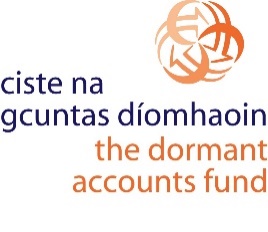 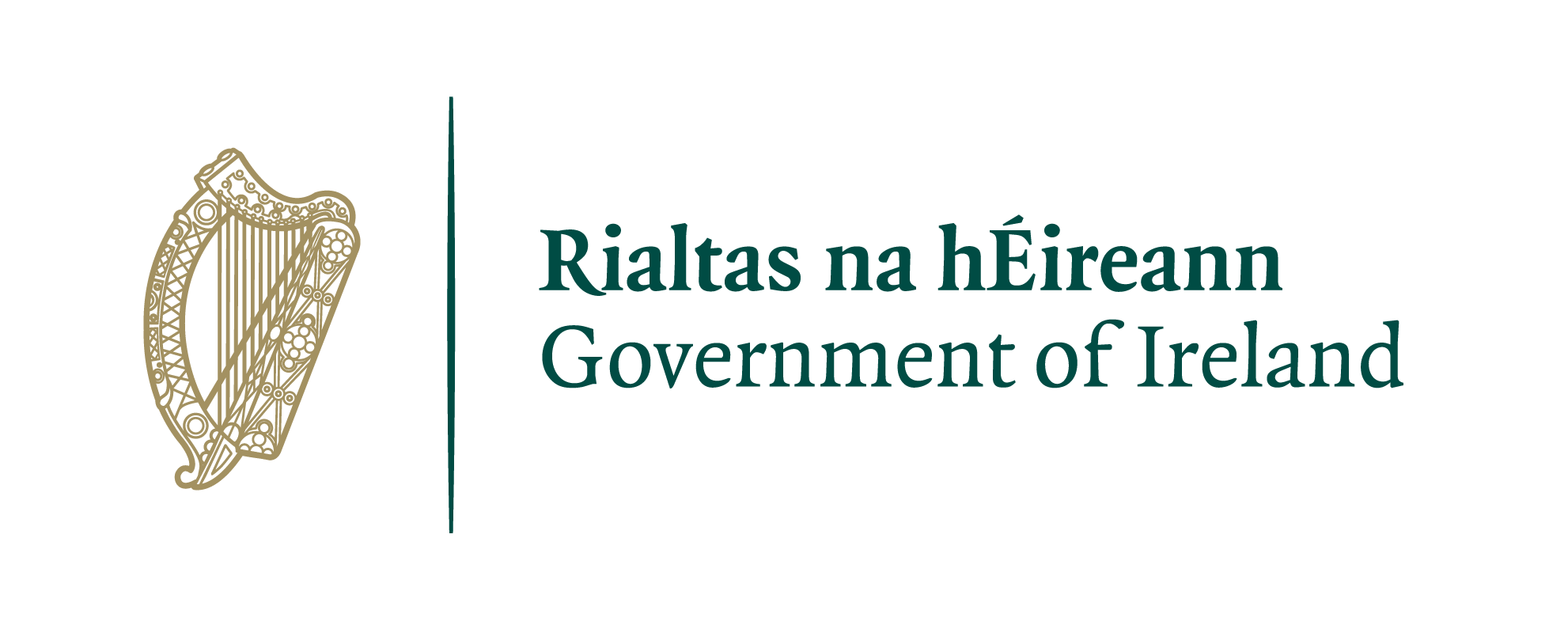 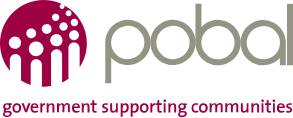 “This project was approved by Government with support from the Dormant Accounts Fund”Acquired disabilityChronic illnessLearning disabilityAutism spectrumIntellectual disabilityMental health conditionPhysical disabilitySensory disabilityRequested but not provided4. Supports Required by the young person to participate in the Ability     Programme?5. Expectations of theReferrer:Young Person: